ЦЕНТЪР ЗА ОБУЧЕНИЕ НА АДВОКАТИ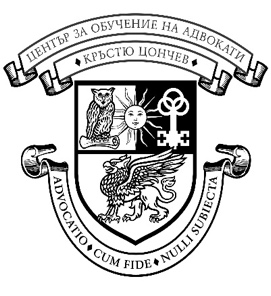  “КРЪСТЮ ЦОНЧЕВ”България, София - 1000			 	тел.  +359 2 980 10 92ул. “Калоян ” 8, ет. 4				e-mail: coa@abv.bgПРЕДСТОЯЩИ СЕМИНАРИ В ЦЕНТЪРА ЗА ОБУЧЕНИЕ НА АДВОКАТИ „КРЪСТЮ ЦОНЧЕВ“ ПРЕЗ М. ОКТОМВРИ 2023 Г.ОКТОМВРИДата на провеждане: 10.10.2023 г. от 13:00 ч. до 16:00 ч.Тема: „Дигитализацията на Централния регистър на особените залози – практика и проблеми“Лектори: адвокат Виктор Токушев и адвокат Стилиян НедевЛинк за Zoom участие:https://us02web.zoom.us/j/89211283288?pwd=dG1pUmErZEJtdThsc1RHa1M2d2IwQT09 Meeting ID: 892 1128 3288Passcode: 715186Дата на провеждане: 11.10.2023 г. от 16:00 ч.Откриване на новата учебна 2023-2024 година Събитието ще се проведе в присъствен формат в зала 3. на ЦОА!Дата на провеждане: 12.10.2023 г. от 13:00 ч. до 16:00 ч.Тема: „Законът за защита на лицата, подаващи сигнали или публично оповестяващи информация за нарушения – практически аспекти“Лектор: адвокат Елеонора МатеинаЛинк за Zoom участие:https://us02web.zoom.us/j/84248599499?pwd=QW93bDRXdTAxVlAvbmxEUythQ3lBZz09 Meeting ID: 842 4859 9499Passcode: 738134Дата на провеждане: 16.10.2023 г. от 13:00 ч. до 16:00 ч.Тема: „Оспорване на административни актове, действия и бездействия на администрацията по АПК – процесуалноправни аспекти“Лектор: съдия Димитрина ПетроваЛинк за Zoom участие:https://us02web.zoom.us/j/86379967647?pwd=a2VUdnJJMHdsNFBSeGRyaWtIV0dPdz09 Meeting ID: 863 7996 7647Passcode: 033287Дата на провеждане: 17.10.2023 г. от 13:00 ч. до 16:00 ч.Тема: „Актуални проблеми на данъчния процес“Лектор: съдия Димитрина ПетроваЛинк за Zoom участие:https://us02web.zoom.us/j/82975031116?pwd=c2d0K1VQakZzNEg1VWtYWU1WQlIxQT09 Meeting ID: 829 7503 1116Passcode: 589025Дата на провеждане: 18.10.2023 г. от 09:30 ч. до 17:30 ч.Тема: „Адвокатското възнаграждение. Преглед на актуалната практика на ВКС“Лектор: проф. дн Стоян Ставру – адвокат от САКСеминарът ще се проведе само в присъствен формат в зала 3. на ЦОА!Дата на провеждане: 19.10.2023 г. от 16:00 ч.Представяне на книгата на доц. дин Евгени Йочев „Адвокатите министър-председатели на България (1879-1944 г.)“(издание на ЦОА „Кръстю Цончев“)Събитието ще се проведе в присъствен формат в зала 3. на ЦОА!Дата на провеждане: 23.10.2023 г. от 10:00 ч. до 17:00 ч.Събитие, организирано от Съюза на адвокатурите и правните общества в Европа (CCBE) по повод Деня на европейските адвокати през 2023 г. на тема „Ролята на европейските институции в поддържането на основните ценности на юридическата професия в процеса на правораздаване“. Програмата за събитието може да откриете тук (моля, кликнете върху текста). За да участвате в събитието, е необходимо да се регистрирате предварително, като изпратите имейл на event@ccbe.eu Дата на провеждане: 23.10.2023 г. от 13:00 ч. до 16:00 ч.Тема: „Гражданскоправни аспекти на защитата от домашно насилие“Лектор: съдия Галя ВълковаСеминарът ще се проведе само в присъствен формат в зала 3. на ЦОА!Дата на провеждане: 24.10.2023 г. от 13:00 ч. до 16:00 ч.Тема: „Дружество с променлив капитал - нови правни възможности“Лектори: адвокат Виктор Токушев и адвокат Невена СтайковаЛинк за Zoom участие:https://us02web.zoom.us/j/85042912748?pwd=Vi9ZOHNHbHRuOFhzYkV6WXBvWUpDUT09 Meeting ID: 850 4291 2748Passcode: 840366Дата на провеждане: 25.10.2023 г. от 10:00 ч. до 12:00 ч.Уебинар на английски език на тема: „SLAPP делата и адвокатите: какво е нужно да знае всеки европейски адвокат?“, организиран от Европейската фондация на адвокатите (ELF) в партньорство със Съюза на адвокатурите и правните общества в Европа (CCBE)За да участвате в обучението, е необходимо да се регистрирате предварително в срок до 24.10.2023 г., като кликнете върху бутона „Register Now“, достъпен в програмата за събитието (моля, кликнете върху текста, за да я отворите).Дата на провеждане: 25.10.2023 г. от 16:00 ч.Представяне на книгата на адвокат Ивайло Костов „Изменение на иска“ (съвместно с издателство „Ентусиаст“)Събитието ще се проведе в присъствен формат в зала 3. на ЦОА!Дата на провеждане: 26.10.2023 г. от 13:00 ч. до 16:00 ч.Тема: „Етикет НАвреме и НА място“Лектор: проф. д-р Даниела ИлиеваСеминарът ще се проведе само в присъствен формат в зала 3. на ЦОА!Дата на провеждане: 27.10.2023 г. от 13:00 ч. до 16:00 ч.Тема: „Електронно трудово досие. Електронна трудова книжка. Промени в режима за установяване на трудовия и осигурителния стаж“Лектор: гл. ас. д-р Цвета ПоповаЛинк за Zoom участие:https://us02web.zoom.us/j/89406461249?pwd=SFhESHBVdDZnWlBLbHdKcFdyeU94QT09 Meeting ID: 894 0646 1249Passcode: 060448Дата на провеждане: 30.10.2023 г. от 13:00 ч. до 17:00 ч.Тема: „Законодателни промени в търговската несъстоятелност. Несъстоятелност на предприемач. Погасяване на задълженията на предприемач и ЕТ“Лектор: съдия Костадинка НедковаСеминарът ще се проведе само в присъствен формат в зала 3. на ЦОА!Дата на провеждане: 31.10.2023 г. от 13:00 ч. до 16:00 ч.Тема: „Медицинска документация: видове, изисквания за водене и съставяне, значение в гражданския процес“Лектор: адвокат Мария ШарковаЛинк за Zoom участие:https://us02web.zoom.us/j/86336687460?pwd=QW9NT2tqMTZ0eldLRFBERXFOQ2J0UT09 Meeting ID: 863 3668 7460Passcode: 765716Имаме удоволствието да споделим с Вас и актуализирания каталог на онлайн курсовете по програма HELP на Съвета на Европа (моля, кликнете върху текста, за да го отворите), съдържащ списък с курсове, налични безплатно във формат за самообучение на платформата за електронно обучение CoE HELP на следния адрес: https://help.elearning.ext.coe.int/ (необходима е кратка предварителна регистрация, в случай че нямате създаден профил към момента). За всеки курс ще намерите следната информация: връзка към краткото описание на курса, съдържащо повече информация за курса, продължителността на курса, структурата на курса и езиците, на които е наличен (с връзки за директен достъп до курсовете в избрания език). Където е посочен акронимът bul, означава, че съответният курс е наличен и в превод на български език.Информираме Ви също, че на 07 ноември 2023 г. от 14:00 ч. до 16:00 ч. (българско време) в ЦОА „Кръстю Цончев“ ще се проведе съвместен хибриден семинар, организиран от Комисията по семейно право на Федерацията на европейските адвокатури (FBE), при домакинството на Софийската адвокатска колегия и с подкрепата на Центъра за обучение на адвокати „Кръстю Цончев“ на тема: „National and International Parental Relocation“ (на английски език; за регистрация за присъствено участие, моля кликнете върху текста). Обучението ще бъде водено от лектори от 5 държави (Франция, България, Швейцария, Обединеното кралство и Португалия), които ще споделят своята практика по тези дела, като е предвидена и сесия за въпроси и отговори. Регистрация за онлайн участие: на мейла на ЦОА – coa@abv.bg 